GEOGRAPHY FORM TWOMID-TERM EXAM TERM 1, 2024MARKING SCHEME1. Students of Apple High school conducted a field study on a farm near their school. Identify four objectives of the study. (4mks)To identify the types of crops grownTo find out the number of plantingsTo establish number of workers on the farmTo find out problems farmers face2. Highlight some of the problems that students may have encountered in question one above. (5mks)May fall sickRespondents may be uncooperativeLanguage barrierTransport problemsEnvironmental constraintsDishonest respondentsFinancial constraints3. Give three uses of Soda Ash extracted from Trona as mineral mined at lake Magadi. (3mks)Glass manufacturing                                    Soaps and detergentsSoftening water in paper making                  Oil refiningTextile industry4. Define the term earth movements. (2mks)Movements of crustal rocks caused by forces originating and operating in the interior of the earth.5. Identify two types of earth movements. (2mks)Horizontal                          Vertical6. Give four causes of Earth movements. (4mks)Magma movement                  Gravitational force              Convectional currents in the mantle               Isostatic adjustment7. Identify any five resultant features of vertical Earth Movements. (5mks)Raised cliffs Tilt blocksRift valleysFault scarps/escarpmentsPlateausBasins8. What are the evidences supporting Continental Drift Theory? (5mks)Jigsaw fit                  Geological structureDistribution of ancient glacial deposits               Palaeontological evidences Mid atlantic ridge                                              Palaeomagnetic studiesSea floor spreading                                         Climatology9. State types of plate tectonic boundaries. (3mks)Extension / constructive marginsCompressional / destructive marginsTransform faults / conservative margins10. List any five major plates. (5mks)Eurasian                  N.America                S.AmericaPacific                     AustralianAfrican                      Antarctic11. The diagram below shows type of Fold. Name the part marked A, B and C.  (3Marks)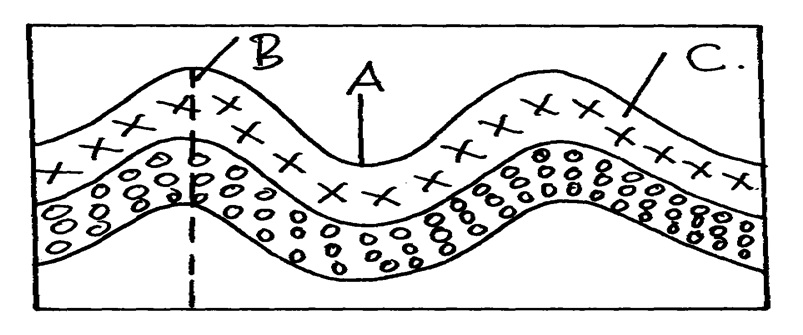  A-axis     B-syncline      C-limb of a fold 12. What is Folding ? (2mks)	This is the process of Crustal rocks distortion that causes rocks to bend upwards and downwards due to compressional forces.13. Identify four examples of Tectonic forces. (4mks)Tensional CompressionalShear                          Gravitational14. Identify any three types of Folds. (3mks)Simple Symmetrical Fold •Asymmetrical Fold •Overthrust /nappe Fold • Isoclinal  Fold • Recumbent Fold.Anticlinorium / synclinorium complex